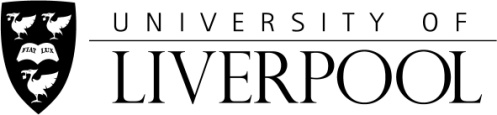 Visiting Research Student Confirmation of Attendance **Student Name****Student ID and DOB**The above-named student has completed a period of attendance at the University of Liverpool as a Visiting Research Student on **insert dates**.  NameHead of School/InstituteThis is not an official University of Liverpool degree certificate